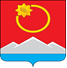 АДМИНИСТРАЦИЯ ТЕНЬКИНСКОГО МУНИЦИПАЛЬНОГО ОКРУГАМАГАДАНСКОЙ ОБЛАСТИП О С Т А Н О В Л Е Н И Е      17.03.2023 № 104-па                п. Усть-ОмчугОб утверждении размера возмещения за жилые помещенияВ соответствии с Жилищным кодексом Российской Федерации от 29 декабря 2004 г. № 188-ФЗ, Земельным кодексом Российской Федерации от 25 октября 2001 г. № 136-ФЗ, в целях переселения граждан из аварийного жилищного фонда муниципального образования «Тенькинский муниципальный округ Магаданской области», на основании экспертного заключения № 15 от 10.03.2023, подготовленного ООО «Центр «ОМЭК», администрация Тенькинского муниципального округа Магаданской области  п о с т а н о в л я е т:1. Утвердить размер возмещения за жилые помещения в многоквартирных домах, признанных аварийными и подлежащими сносу:- поселок Омчак – 13 867,68 рублей за квадратный метр общей площади жилого помещения;- поселок Мадаун – 13 529,95 рублей за квадратный метр общей площади жилого помещения;- поселок Транспортный – 13 595,97 рубля за квадратный метр общей площади жилого помещения.2. Размер возмещения за жилое помещение включает рыночную стоимость жилого помещения, рыночную стоимость общего имущества в многоквартирном доме, в том числе рыночную стоимость земельного участка, на котором расположен многоквартирный дом, с учетом его доли в праве общей собственности на такое имущество, а также все убытки, причиненные собственнику жилого помещения его изъятием, включая убытки, которые он несет в связи с изменением места проживания, временным пользованием иным жилым помещением до приобретения в собственность другого жилого помещения, переездом, поиском другого жилого помещения для приобретения права собственности на него, оформлением права собственности на другое жилое помещение, досрочным прекращением своих обязательств перед третьими лицами, в том числе упущенную выгоду.Размер возмещения также включает в себя рыночную стоимость земельного участка, право частной собственности на который подлежит прекращению; убытки, причиненные изъятием земельного участка, включая убытки, возникающие в связи с невозможностью исполнения собственником такого земельного участка обязательств перед третьими лицами, в том числе: основанных на заключенных с такими лицами договорах, и упущенная выгода.3. Признать утратившими силу постановления администрации Тенькинского городского округа Магаданской области:- от 30 марта 2020 года № 88-па «Об утверждении размера возмещения за жилые помещения»;- от 29 сентября 2020 года № 239-па «О внесении дополнений в постановление администрации Тенькинского городского округа от 30 марта 2020 года № 88-па «Об утверждении размера возмещения за жилые помещения».4. Контроль за исполнением настоящего постановления возложить на заместителя главы администрации Тенькинского муниципального округа по жилищно-коммунальному хозяйству.5. Настоящее постановление подлежит официальному опубликованию (обнародованию) и распространяет свое действие на правоотношения, возникшие с 1 января 2023 года.Глава Тенькинского муниципального округа	                         Д. А. Ревутский